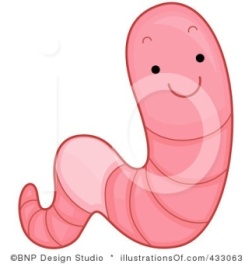 Junior Biologist:_________________________     Period:____________________ EARTHWORM LABPurpose:  To determine if earthworms prefer dry or moist environments?  To determine which surface an earthworm would travel the fastest on – construction paper, tin foil, or saran wrap.Hypothesis:  If_____________________________________________________________________________________________________________________________________________Then__________________________________________________________________________________________________________________________________________________________________________________________________________________.Materials:Procedure:Gather materials.Set up your dry/wet environmentPlace earthworm in its environmentCount the segments using the magnifying lensRecord your observations in your data table.Place earthworm on tin foil, construction paper, and saran wrap.Place the earthworm on each of the above surfaces.Time how long the earthworm moves on each surface – 10 cm.Record your data.Draw a picture of the set up:DATA:CLEAN UP (wash all equipment and hands)  MAKE SURE TO PLACE YOUR WORM IN THE DESIGNATED AREA.Results:  (2-3 Sentences about what you learned)                                       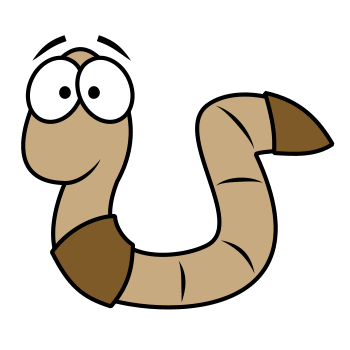 Conclusion:  (Was Hypothesis Correct?   Evidence Statement – rewrite data in sentence format.  Future Plans)  - ALL 3 PARTS MUST BE INCLUDED!For Dry/ Wet Experiment:Live earthwormWaterTrayEye dropper – to keep earthworm moistPaper towelsTimer Construction paper, tin foil, saran wrapFlashlight (share please)Magnifying lensSurface:Observation:Observation:Tin Foil             _______    Seconds        ____10_____ cmConstruction Paper_______    Seconds         _____10____ cmSaran Wrap_______    Seconds          _____10____ cmNumber of Segments____________ Segments